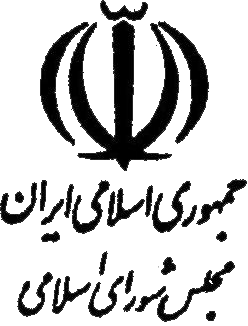 يك شوريلایحه احکام مورد نیاز اجرای بـرنـامـه شـشـم تـوسـعـه اقتصادی، اجتماعی و فرهنگی جمهوری اسلامی ایران(1399-1395)(دراجراي ماده «141» آيين‌نامه داخلي مجلس شوراي اسلامي)كميسيون‌هاي ارجاعياصلي‌:فرعي‌:سوابق به‌صورت جداگانه چاپ خواهد شد.معاونت قوانيناداره‌كل تدوين قوانينارجاع بر اساس كميسيونهاباسمه تعاليشماره 37559/53107تاريخ 31/3/1395معاونت امور مجلس رئيس جمهورهيأت وزيران در جلسه مورخ 16/3/1395 موافقت كرد:در اجراي ماده (141) قانون آيين‌نامه داخلي مجلس شوراي اسلامي لوايح مندرج در فهرست پيوست كه تأييد شده به مهر«دفتر هيأت دولت» است، در دستور كار مجلس شوراي اسلامي قرار گيرد.اسحاق جهانگيريمعاون اول رئيس‌جمهورشماره: 139574تاريخ: 26/10/1394جناب آقاي دكتر لاريجانيرياست محترم مجلس شوراي اسلاميسلام عليكمبا احترام، به استناد اصل يكصد و بيست و ششم (126) قانون اساسي جمهوري اسلامي ايران به پيوست لايحه احكام مورد نياز اجراي برنامه ششم توسعه اقتصادي، اجتماعي و فرهنگي جمهوري اسلامي ايران كه براساس سياست‌هاي كلي برنامه ششم، با تأكيد بر «سياست‌هاي اقتصاد مقاومتي»، «پيشتازي در عرصه‌هاي علم و فناوري»، «تعالي و مقام‌سازي فرهنگي» و نيز نيازمندي‌هاي قانوني اجراي سند برنامه ششم تدوين شده است، و همچنين به استناد اصل پنجاه و دوم (52) قانون اساسي جمهوري اسلامي ايران، لايحه بودجه سال 1395 كل كشور و پيوست‌هاي آن كه بر اساس سند برنامه ششم توسعه اقتصادي، اجتماعي و فرهنگي تهيه و به تصويب هيأت وزيران رسيده است، براي طي مراحل قانوني تقديم مي‌شود.ضمناً گزارش عملكرد قانون برنامه پنجم توسعه درسال 1393 (متضمن عملكرد چهارسال برنامه پنجم) به پيوست ارسال مي‌شود.حسن روحانيلايحه احکام مورد نیاز اجرایبـرنـامـه شـشـم تـوسـعـه اقتصادی، اجتماعی و فرهنگی جمهوری اسلامی ایران(1399-1395)تعاريف و اختصارات-	برنامه ششم: برنامه پنج‌ساله ششم توسعه اقتصادی، اجتماعی و فرهنگی جمهوری اسلامی ایران (1399-1395)-	دستگاههای اجرائی: دستگاههای اجرائی موضوع بند «ب» قانون برگزاری مناقصات- مصوب 1383-	سازمان: سازمان مدیریت و برنامه‌ریزی کشور-	بانك مركزي: بانك مركزي جمهوري اسلامي ايران-	سند توسعه: مجموعه‌ای است مشتمل بر اهداف کلی، اهداف کمی، راهبردها، راهکارها و سیاست‌ها، الزامات اساسی و منابع موردنیاز آنها که به تصویب هیأت وزیران می‌رسد.-	واحد عملیاتی: آن دسته از واحدهای سازمانی دستگاههای اجرائی نظیر مدارس، بیمارستان‌ها، ورزشگاهها و غیره که تولید، تأمین و ارائه محصول و خدمات اصلی و نهایی دستگاه اجرائی را برعهده دارند.******مقدمهاحکام موردنیاز برای اجرای سند برنامه ششم توسعه اقتصادی، اجتماعی و فرهنگی جمهوری اسلامی ایران (1399-1395) که با ابتناء به سیاست‌های کلی نظام به ویژه سیاست‌های کلی برنامه ششم توسعه و سیاست‌های کلی اقتصاد مقاومتی تهیه شده است، به شرح مواد پیوست ارائه می‌شود.ماده 1- به‌منظور تحقق صرفه‌جويي در هزينه‌هاي عمومي، اصلاح نظام درآمدی دولت و همچنين قطع وابستگي بودجه به نفت تا پايان برنامه ششم:1- برقراري هرگونه تخفيف، ترجيح و يا معافيت مالياتي جديد طي برنامه ممنوع است. 2- عوارض موضوع ماده (38) قانون مالیات بر ارزش افزوده و بندهای آن و همچنین عوارض آلایندگی موضوع تبصره (1) ماده مذکور و عوارض ارزش افزوده گاز طبیعی و عوارض شماره‌گذاری خودروها  به شرح زير توزیع می‌گردد:الف) عوارض موضوع بند (الف) ماده (38) قانون مالیات بر ارزش افزوده، مربوط به هر استان، به حساب تمرکز وجوه آن استان نزد خزانه‌داری کل کشور واریز و توسط شورای برنامه‌ریزی و توسعه استان به نسبت شاخصها و ضرایبی که به موجب آیین‌نامه‌ای که با پیشنهاد مشترک سازمان و وزارتخانه‌های امور اقتصادی و دارایی و وزارت کشور به تصویب هیأت وزیران می‌رسد، بین شهرداری‌ها و دهیاری‌های آن استان توزیع می‌گردد. سهم روستاهای فاقد دهیاری به حساب فرمانداری شهرستان مربوطه واریز خواهد شد تا صرف امور عمران و آبادانی همان روستاها شود.ب) عوارض موضوع بندهای (ب)، (ج) و (د) ماده (38) قانون مالیات بر ارزش افزوده و همچنین عوارض موضوع قانون ارزش افزوده گاز طبیعی و عوارض شماره‌گذاری خودروها موضوع بند (ج) ماده (43) قانون مذکور به حساب تمرکز وجوه به نام وزارت کشور نزد خزانه‌داری کل کشور واریز می‌شود. وجوه مذکور حداکثر تا پانزدهم ماه بعد به نسبت بیست درصد (20%) سهم کلانشهرها، پنجاه درصد (50%) سایر شهرها، و سی درصد (30%) روستاها بر اساس شاخصهایی که به موجب دستورالعملی که مشترکاً توسط سازمان و وزارت کشور ابلاغ می‌شود، محاسبه و بین شهرداری‌ها و دهیاری‌ها توزیع می‌گردد. سهم روستاهای فاقد دهیاری، به حساب فرمانداری شهرستان مربوطه واریز خواهد شد تا حسب مقررات و مصوبات کمیته‌های برنامه‌ریزی شهرستان‌ها صرف امور عمران و آبادانی شهرها، روستاها و شهرک و نواحی صنعتی آن شهرستان شود.همچنین سی درصد (30%) عوارض ارزش افزوده دریافتی از واحدهای تولیدی مستقر در شهرکها و نواحی صنعتی شهرستان‌ها برای تأمین زیرساخت‌ها و تکمیل پروژه‌های نیمه‌تمام شهرکها و نواحی صنعتی و شهرستان با تصویب کمیته برنامه‌ریزی شهرستان در اختیار شرکت صنایع کوچک و شهرکهای صنعتی استان قرار می‌گیرد. این سهم از مبلغ مربوط به شهرهای آن شهرستان به نسبت کسر می‌گردد. ج) عوارض موضوع تبصره (1) ماده (38) قانون مالیات بر ارزش افزوده درخصوص واحدهای آلاینده مستقر در هر شهرستان به نسبت تأثیرگذاری (شدت) آلایندگی و جمعیت شهرها و روستاهای متأثر، با نظر کمیته برنامه‌ریزی هر شهرستان بین شهرداری‌ها، دهیاری‌ها و فرمانداری‌های هر شهرستان (برای روستاهای فاقد‌ دهیاری) توزیع‌ می‌شود تا در راستای ارتقاء و بهبود محیط‌زیست ‌و رفع، کاهش یا جلوگیری ‌از عوامل ‌آلایندگی و تخریب محیط‌زیست، ارائه و بهبود خدمات بهداشتی و درمانی، ایجاد و توسعه زیر‌ساخت‌های شهری و روستایی، توسعه و نگهداری فضاها و کمربندهای سبز و ورزشی  هزینه شود.در صورتی که آلودگی واحدهای بزرگ تولیدی به بیش از یک شهرستان در یک استان سرایت کند، عوارض مزبور به نسبت تأثیرگذاری (شدت) آلایندگی و جمعیت شهرستان‌های متأثر، با نظر شورای برنامه‌ریزی و توسعه استان بین شهرستان‌های متأثر توزیع می‌شود.درصورتی‌که شهرستان‌های متأثر از آلودگی در دو یا چند استان واقع شده‌ باشند، عوارض آلایندگی واحدهای بزرگ به نسبت تأثیرگذاری (شدت) آلایندگی و جمعیت شهرستان‌های متأثر استان‌ها، با نظر کمیته‌ای متشکل از نمایندگان وزارت کشور، سازمان مدیریت و برنامه‌ریزی كشور، وزارت امور اقتصادی و دارایی (سازمان امور مالیاتی کشور) و سازمان حفاظت محیط‌زیست بین استان‌های متأثر توزیع می‌شود.آیین‌نامه اجرائی مربوط به پیشنهاد سازمان و سازمان حفاظت محیط زیست و وزارت صنعت، معدن و تجارت و وزارت کشور تهیه و به تصویب هیأت وزیران می‌رسد. ماده 2- به‌منظور همسو کردن بودجه‌های سنواتی با برنامه‌های توسعه، ایجاد انضباط مالی، اصلاح فرآیندهای برنامه‌ریزی و بودجه‌ریزی و همچنين نحوه  نظارت بر عملکرد و هزینه‌های دولت تا پايان برنامه ششم:1- لوایح بودجه سالانه با ابتنای بر زیربرنامه‌های سه‌ساله، در چهارچوب این قانون و با اعمال تعدیل‌های لازم با توجه به تحولات و شاخصهای اقتصادی، اجتماعی و فرهنگی تهیه و تقدیم مجلس شورای اسلامی می‌شود. 2- سهم صندوق توسعه ملي از منابع حاصل از صادرات نفت‌خام، ميعانات گازي و خالص صادرات گاز در سال سوم  برنامه سی درصد (30%) تعيين مي‌شود كه سالانه حداقل دو واحد درصد به اين سهم اضافه مي‌شود. بانک مرکزی مکلف است تا پایان هر سال نسبت به واریز این وجوه اقدام کند. 3- در اجراي ماده (16) قانون مديريت خدمات كشوري، دستگاههای اجرائی مکلفند تا پایان برنامه ششم توسعه صددرصد (100%) از واحدهای عملیاتی خود را براساس بودجه‌ریزی مبتنی بر عملکرد اداره کنند. در مورد آن دسته از دستگاههاي اجرائي كه بخشي از فعاليت‌هاي خود را براساس بهاي تمام‌شده اداره مي‌نمایند، مبالغي كه براساس تفاهم‌نامه عملكرد به حساب واحد مجري (عملیاتی) فعاليت واگذارشده واريز مي‌گردد به عنوان كمك تلقي شده و به هزينه قطعي منظور مي‌شود و بدون الزام به رعايت قوانين و مقررات عمومي حاكم بر دستگاههاي دولتي و صرفاً براساس آيين‌نامه‌هاي مالي، معاملاتي، اداري و استخدامي كه متضمن پيش‌بيني نحوه نظارت بر هزينه‌ها و تحقق اهداف پيش‌بيني شده ‌است، هزينه مي‌شود.4- شروع طرح و پروژه‌های تملک دارایی سرمایه‌ای ملی جديد در دوره برنامه ششم توسعه صرفاً با پيشنهاد سازمان به تصويب هيأت وزيران مي‌رسد. 5- به دولت اجازه داده مي‌شود با بازنگري و غربالگري طرحهاي تملك دارايي‌هاي سرمايه‌اي موجود، طرحهايي را كه واجد شرايط مذكور در ماده (23) قانون «الحاق برخي مواد به قانون تنظيم بخشي از مقررات مالي دولت (2)» نيستند، متوقف نمايد.6- کلیه وجوهی که به عنوان جزای نقدی یا جریمه نقدی بابت جرائم و تخلفات توسط مراجع قضائی، شبه‌قضائی،‌ انتظامی و اداری أخذ می‌شود به خزانه واریز می‌گردد. دستگاههای ذی‌ربط حق استفاده از درآمد فوق را ندارند. دولت موظف است اعتبار مورد نیاز دستگاههای مذکور را که از محل درآمد- هزینه تاکنون تأمین گردیده است در ردیفهای اعتبارات عمومی بودجه سنواتی مربوطه لحاظ نماید. کلیه قوانین و مقررات مغایر از زمان لازم‌الاجراء شدن این قانون لغو می‌گردد. ماده 3- به‌منظور اصلاح و تقويت همه‌جانبه نظام مالي كشور و همچنين تسهيل مبادلات مالي از طريق تأمين منابع مالي داخلي و خارجي، دستگاههاي اجرائي و بانکهاي عامل موظفند در استفاده از تسهیلات مالی خارجی موارد زیر را رعایت کنند:1- تمامي طرحهاي دستگاههاي اجرائي که از تسهیلات مالی خارجی استفاده می‌کنند با رعايت سياست‌هاي کلي اصل چهل و چهارم (44) قانون اساسي با مسؤوليت وزير و يا بالاترين مقام اجرائي دستگاه ذي‌ربط و تأييد شوراي اقتصاد بايد داراي توجيه فني، اقتصادي، مالي و زیست محیطی باشند. زمان‌بندي دريافت و بازپرداخت تسهيلات هر طرح و ميزان استفاده آن از ساخت داخل با توجه به ظرفيت‌ها، امکانات و توانايي‌هاي داخلي و رعايت قانون «حداکثر استفاده از توان توليدي و خدماتي در  تأمين نيازهاي کشور و تقويت آنها در امر صادرات مصوب 1/5/1391» بايد به تصويب شوراي اقتصاد برسد. 2- تمامي معاملات و قراردادهاي خارجي كه بيش از ده میلیون (10.000.000) دلار باشد با رعايت قوانين مربوط شامل قانون «حداكثر استفاده از توان تولیدی و خدماتی در تأمین نیازهای کشور و تقویت آن در امر صادرات مصوب 1/5/۱۳91» تنها از طريق مناقصه محدود و يا بين‌المللي با درج آگهي در روزنامه‌هاي كثيرالانتشار و رسانه‌هاي الكترونيكي داخلي و خارجي انجام و منعقد مي‌شود. موارد استثناء به تأييد كميته سه نفره متشكل از وزير امور اقتصادي و دارایي، رئیس سازمان و وزير وزارتخانه مربوطه يا بالاترين مقام اجرائي ذي‌ربط مي‌رسد. در كليه مناقصه‌ها، حق كنترل و بازرسي كمي و كيفي و كنترل قيمت براي كليه كالاهاي وارداتي و پروژه‌ها براي خريدار محفوظ است. وزير يا بالاترين مقام اجرائي ذي‌ربط، مسؤول حسن اجراي اين موضوع است. بانك مركزي فقط مجاز به تعهد يا پرداخت بهاي معاملات و قراردادهايي است كه تأييد بالاترين مقام دستگاههاي اجرائي مبني بر رعايت مفاد اين بند را داشته باشد.قراردادهایی که به تشخیص هیأت وزیران ماهیت محرمانه دارند از شمول این حکم مستثنی بوده و نیاز به طرح و تأیید موضوع در هیأت مذکور ندارند. ماده 4- به‌منظور گسترش و تعميق نظام جامع تأمين مالي و ابزارهاي آن (بازار پول، بازار سرمايه و بيمه‌ها)، دولت مجاز است:1- تا پایان برنامه ششم، دولت معادل کل بدهی های قطعی‌شده خود به اشخاص تا پایان سال 1394 را از طریق انتشار اوراق بهادار تسویه می‌نماید. اوراق مذکور با رعایت قانون اوراق بهادار تا سقف مندرج در قوانین بودجه سنواتی و مصون از تورم، طبق آیین‌نامه‌ای که به پیشنهاد سازمان و وزارت امور اقتصادی و دارایی به تصویب هیأت وزیران می‌رسد، انتشار می‌یابد.2- دولت به‌منظور تأمین اعتبار لازم برای پرداخت‌های مرتبط با اوراق بهادار مذکور (اعم از سود و اصل)، هر ساله ردیف‌ خاصی را در لایحه بودجه سنواتی پیش‌بینی کند. در صورت عدم تحقق یا عدم تکافوی اعتبار مصوب در بودجه سالانه، پرداخت‌های مربوط به اوراق بهادار منتشره در سررسیدهای معین توسط وزارت امور اقتصادی و دارایی از محل درآمد عمومی همان سال قابل تأمین و پرداخت است. این حکم تا زمان تسویه اوراق بهادار یادشده به قوت خود باقی است.اوراق بهادار صادره با نام و مصون از تورم بوده و معاملات این اوراق صرفاً در بازارهای متشکل اوراق بهادار تحت نظارت سازمان بورس و اوراق بهادار و با رعایت مقررات این بازارها مجاز است و معاملات آنها خارج از بازارهای یادشده ملغی و بلااثر است. عرضه و معاملات این اوراق بهادار به کسر (کمتر از ارزش اسمی) و همچنین با نرخ سود شناور مجاز است. تضمین بازخرید قبل از سررسید اوراق بهادار مذکور توسط بانکها و مؤسسات مالی و اعتباری و اشخاص تحت کنترل آنها، مجاز نمی‌باشد. بانکها، دستگاههای اجرائی و شرکت‌های دولتی که اوراق بهادار برای تأمین مالی آنها منتشر می‌شود باید اطلاعات موردنیاز سرمایه‌گذاران را متناسب با دستورالعملی که به تصویب شورای بورس می‌رسد، منتشر نماید.3- به وزارت امور اقتصادي و دارايي اجازه داده مي شود به‌منظور استفاده از دارايي‌هاي دولت براي انتشار اوراق بهادار پيش‌بيني شده در اين قانون ضمن اجراي سامانه جامع اطلاعات اموال غيرمنقول دستگاههاي اجرائي (سادا) حسب مورد نسبت به انجام اقدامات مورد نياز براي مديريت و استفاده از دارايي‌ها و اموال دستگاههاي اجرائي به‌منظور انتشار صكوك اسلامي اقدام نمايد. كليه دستگاههاي اجرائي در اجراي ماده (137) قانون محاسبات عمومي كشور و تبصره (10) ماده (69) قانون تنظيم بخشي از مقررات مالي دولت مكلفند ضمن همكاري لازم حداكثر ظرف مدت سه ماه از تاريخ ابلاغ اين قانون نسبت به ثبت كليه اموال غيرمنقول اعم از اراضي، املاك، ساختمان‌ها و فضاهاي اداري در اختيار يا تصرف اعم از اينكه داراي سند مالكيت بوده يا فاقد سند مالكيت باشند، اجاري يا وقفي يا ملكي و... در سامانه اقدام نمايند. صدور هر گونه مجوز براي واگذاري حق استفاده، تغيير بهره‌بردار، فروش اموال غيرمنقول پرداخت هزینه نگهداشت و بهره‌برداری آنها بدون ثبت اطلاعات در سامانه مذكور و أخذ كد رهگيري ممنوع مي‌باشد.4- به وزارت امور اقتصادي و دارايي اجازه داده مي‌شود با تصویب هیأت وزیران و رعایت قانون اجرای سیاست‌های کلی اصل چهل و چهارم (44) قانون اساسی و در چهارچوب آیین‌نامه اجرائی این بند از سهام دولت در شرکتها، به‌عنوان پشتوانه انتشار اوراق بهادار اسلامی (صکوک) استفاده نماید.5- وزارت امور اقتصادی و دارایی مجاز است اسناد خزانه اسلامی را به‌منظور رفع عدم تعادل‌های منابع و مصارف بودجه عمومی در طی یک‌سال مالی منتشر نماید. اصل و سود اوراق مزبور در صورت عدم تکافوی اعتبار مصوب از سرجمع درآمد عمومی قابل تأمین و پرداخت است.ماده 5- صندوق توسعه ملی مجاز است به طرحهایی که توسط سازمان‌های توسعه‌ای شامل ایدرو،‌ ایمیدور، سازمان صنایع کوچک و شهرکهای صنعتی، شرکت ملی صنایع پتروشیمی و شرکت توانیر، با مشارکت حداکثر چهل و نه درصد (49%) با بخش غیردولتی در مناطق کمترتوسعه‌یافته سرمایه‌گذاری می‌نمایند، تسهیلات ارزی پرداخت نماید.ماده 6- وزارت امور اقتصادی و دارایی موظف است با هدف تضمین امنیت سرمایه‌گذاری و کارآفرینی در کشور جذب متخصصان، صیانت، حفاظت و مقابله با اخلال در امنیت اشخاص و بنگاهها و کاهش ریسک اجتماعی در محیط کسب و کار، با همکاری سازمان، معاونت علمی و فناوری ریاست جمهوری، وزارت اطلاعات، وزارت دادگستری و وزارت کشور الزامات ارتقاي امنیت فضای کسب و کار را تهیه و به تصویب شورای عالی امنیت ملی برساند.ماده 7- در راستای اصلاح نظام اداری، موضوع «صرفه‌جویی در هزینه‌های عمومی کشور با تأکید بر تحول اساسی در ساختارها، منطقی‌سازی اندازه دولت و حذف دستگاههای موازی و غیرضرور و هزینه‌های زاید» ضروری است اقدامات زير انجام و اهداف تعیین‌شده، محقق گردد. 1- کاهش حجم، اندازه و ساختار مجموع دستگاههای اجرائی در طول برنامه، ‌حداقل به میزان پانزده درصد (15%) نسبت به وضع موجود از طریق واگذاری واحدهای عملیاتی، خرید خدمات و مشارکت با بخشهای غیردولتی، حذف واحدهای غیرضرور، کاهش سطوح مدیریت، کاهش پستهای سازمانی، انحلال و ادغام سازمان‌ها و مؤسسات و واگذاری برخی از وظایف دستگاههای اجرائی به شهرداری‌ها و دهیاری‌ها با تصویب شورای‌عالی اداری2- هرگونه به‌کارگیری و یا تبدیل وضعیت استخدامی نیروی انسانی در دستگاههای اجرائی ممنوع است و موارد ضروری صرفاً به ترتیبی خواهد بود که به پیشنهاد سازمان به تصویب هیأت وزیران می‌رسد.3- به‌کارگیری افراد در قالب قرارداد کار معین (مشخص) یا ساعتی برای اجرای وظایف پستهای سازمانی، فقط در سقف مقرر در قانون مدیریت خدمات کشوری مجاز است. تمدید قراردادهای قبلی بلامانع است.4- به دولت اجازه داده می‌شود در اجرای اصلاح ساختار دولت و کاهش حجم و اندازه دستگاههای اجرائی، با پیشنهاد سازمان و تصویب شورای عالی اداری نسبت به ادغام، انحلال و جابه‌جایی سازمان‌های تابعه و وابسته وزارتخانه‌ها و سازمان‌ها اقدام کند.5- به دولت اجازه داده می‌شود در حدود اعتبارات هزینه‌ای سالانه نسبت به تعیین ضریب حقوق کارکنان دولت اعم از مشمولان و غیرمشمولان قانون مدیریت خدمات کشوری اقدام کند و بر اساس پیشنهاد سازمان، برای ایجاد تناسب در حقوق و مزایای کارمندان دستگاههای اجرائی و حقوق و مستمری بازنشستگان کشوری و لشکری نسبت به وضع مقررات لازم و افزایش جداول فصل دهم این قانون تا میزان پنجاه درصد (50%) اقدام نماید.6- به‌منظور مردمی‌شدن اقتصاد و کاهش نقش تصدی‌گری دولت در صنعت بیمه و پیرو اصلاح نظام نظارت تعرفه‌ای، بیمه مرکزی مکلف است نسبت به کاهش تدریجی نقش تصدی‌گری خود و انتقال بیمه اتکایی اجباری به صنعت بیمه بازرگانی اقدام نماید.7- مؤسسه صندوق حمایت و بازنشستگی کارکنان فولاد با کلیه وظایف، اختیارات، ‌تعهدات و دارایی‌ها- از جمله اموال منقول و غیرمنقول، سهام، امتیازات، موجودی، اسناد و اوراق- به سازمان تأمین اجتماعی انتقال می‌یابد.حداکثر طی مدت پنج سال، کلیه تعهدات حال و آتی صندوق- به میزانی که براساس مطالعات اکچوئری (محاسبه بیمه‌ای برای تعیین ارزش فعلی تعهدات آتی) حداکثر ظرف مدت سه ماه، به تأیید سازمان حسابرسی کشور می‌رسد و مورد تأیید سازمان قرار می‌گیرد با منابع حاصل از واگذاری سهام، سهم‌الشرکه، اموال شرکت‌ها، امتیازات، حقوق بهره‌برداری از معادن و حقوق مالی دولت و سایر منابع حسب مورد از طریق سازمان خصوصی‌سازی و خزانه‌داری کل پرداخت خواهد شد. میزان واگذاری‌ها هر ساله در بودجه‌های سالانه پادار خواهد گردید.ماده 8- به‌منظور تحقق اهداف مندرج در اصل پنجاهم (50) قانون اساسی مبنی بر جلوگیری از تخریب و آلودگی محیط‌ زیست، بهره‌مندی از محیط‌ زیست مطلوب مندرج در سند چشم‌انداز و اجرای سیاست‌های کلی ابلاغی محیط زیست، تمامی دستگاههای اجرائی و بخشهای خصوصی و تعاونی نهادهای عمومی غیردولتی برای طرحهای عمده مکلفند نسبت به ارزیابی راهبردی محیط‌زیست (SEA) و ارزیابی اثرات زیست‌محیطی (EIA) سیاست‌ها، برنامه‌ها و طرحهای خود براساس شاخصها، ضوابط و معیارهای پایداری محیط زیست به اجراء درآورند. آیین‌نامه اجرائی این ماده در خصوص تعیین شاخصهای شناسایی طرحهای عمده،  نحوه اعمال، سازوکارهای نظارت و پایش بر شاخصهای پایداری، الزامات شاخصهای پایداری محیط زیست، وظایف و الزامات دستگاههای اجرائی برای پیشبرد شاخصهای یادشده به پیشنهاد سازمان و سازمان حفاظت محیط‌زیست و با همکاری سایر دستگاههای اجرائی ذی‌ربط، شش‌ماه پس از تصویب قانون در هیأت‌وزیران به تصویب خواهد رسید. ماده 9- به‌منظور ارتقاي عدالت اجتماعی، افزایش بهره‌وری در مصرف آب و انرژی و هدفمندکردن یارانه‌ها در جهت افزایش تولید و توسعه نقش مردم در اقتصاد، به دولت اجازه داده می‌شود که قیمت آب و حاملهای انرژی و سایر کالاها و خدمات یارانه‌ای را با رعایت ملاحظات اجتماعی و اقتصادی و حفظ مزیت نسبی و رقابتی برای صنایع و تولیدات، به‌تدریج تا پایان سال 1399 با توجه به مواد (1)، (2) و (3) قانون هدفمندکردن یارانه‌ها اصلاح و از منابع حاصل به صورت هدفمند برای افزایش تولید، اشتغال، حمایت از صادرات غیرنفتی، بهره‌وری، کاهش شدت انرژی، کاهش آلودگی هوا و ارتقای شاخصهای عدالت اجتماعی و حمایت‌های اجتماعی از خانوارهای نیازمند و تأمین هزینه‌های جاری و سرمایه‌گذاری شرکتهای ذی‌ربط در چهارچوب بودجه‌های سالانه اقدام لازم را به عمل آورد.ماده 10-1- به‌منظور مقابله با بحران کم‌آبی و رهاسازی حقآبه‌های زیست محیطی برای پایداری سرزمین و تولید پایدار در بخش کشاورزی، تعادل‌بخشی به سفره‌های زیرزمینی و همچنین کاهش مصرف سالانه آب به میزان يازده میلیارد مترمکعب تا پایان برنامه اقدامات زیر انجام می‌گیرد: الف) افزایش عملکرد در واحد سطح و عدم توسعه سطح کل زیرکشت، به‌کارگیری ارقام و گونه‌های مقاوم به خشکی و شوری، رعایت الگوی کشت مناسب با منطقه ب) ارتقاي شاخص‌ بهره‌وری آب کشاورزی با توسعه روش‌های نوین آبیاری حداقل به میزان سالانه  چهارصد هزار هکتار با پرداخت تا هشتاد و پنج درصد (85%) هزینه اجرای عملیات به عنوان کمک دولت به صورت بلاعوض، اعمال‌مدیریت تقاضای مصرف آب با مشارکت ذی‌نفعان در حوضه‌های آبریز، تحویل حجمی آب در زمان و مکان مورد نیاز ج) اقدام برای احیاء و تقویت منابع آبهای زیرزمینی با اجرای روشهای مناسب تعادل‌بخشی، تغذیه مصنوعی، پخش سیلاب، آبخیزداری و آبخوان‌داری، مسلوب‌المنفعه نمودن چاههای فاقد پروانه بهره‌برداری و نصب کنتور هوشمند حجمی آب و برق بر روی‌چاههای دارای پروانه بهره‌برداری د) ارائه حمایت‌های لازم برای توسعه گلخانه‌ها و انتقال کشت محصولاتی که قابلیت انتقال از فضای باز به گلخانه را دارند و اعمال محدودیت و یا ممنوعیت کشت این محصولات حسب مورد با توجه به ظرفیت‌های ایجادشده گلخانه‌ایهـ) اعمال مدیریت جهت جلوگیری، عدم پرداخت هرگونه یارانه و حمایت مالی محصولاتی که بر خلاف الگوی کشت، تولید می‌شوند.آیین‌نامه اجرائی این ماده به پیشنهاد سازمان و وزارتخانه‌هاي جهاد کشاورزی و نیرو ظرف مدت شش ماه پس از ابلاغ این قانون به تصویب هیأت وزیران می‌رسد.2- وزارت نیرو مکلف است در راستای حفاظت کمی و کیفی منابع آب و تعیین قیمت تمام‌شده آن، ضوابط قیمت‌گذاری و بهای آب مصرفی بهره‌برداران متخلف اعم از صنعتی، خدماتی و کشاورزی را با لحاظ نمودن ارزش اقتصادی آب، نحوه استحصال آب و با رعایت ملاحظات اجتماعی و زیست‌محیطی در تمامی بخشهای مصرف و ضوابط أخذ جریمه مشترکان پرمصرف در ازای مصارف مازاد بر الگوی مصرف برای کاربری خانگی و غیرخانگی را ظرف مدت شش‌ماه پس از ابلاغ این قانون به تصویب شورای اقتصاد رسانده و اجرائی نماید.ماده 11-1- در جهت اجرای مردمی شدن اقتصاد و گسترش سهم بخش خصوصی و تعاونی در اقتصاد و به‌منظور افزایش بهره‌وری و ارتقای سطح کیفی خدمات و مدیریت بهینه هزینه به تمامی دستگاههای اجرائی که عهده‌دار وظایف اجتماعی، فرهنگی و خدماتی هستند (از قبیل واحدهای بهداشتی و درمانی، مراکز بهزیستی و توانبخشی، مراکز آموزشی، فرهنگی، هنری، و ورزشی و مراکز ارائه‌دهنده خدمات و نهاده‌های کشاورزی و دامپروری) اجازه داده می‌شود در چهارچوب استانداردهای کیفی خدمات که توسط دستگاه ذی‌ربط تعیین می‌گردد، نسبت به خرید خدمات از بخش خصوصی و تعاونی (به‌جای تولید خدمات) اقدام نمایند.آیین‌نامه این ماده شامل نحوه تعیین قیمت خرید خدمات و تعیین تکلیف نیروی انسانی و ساختار به پیشنهاد سازمان و دستگاههای اجرائی ذی‌ربط به تصویب هیأت وزیران می‌رسد.2- به‌منظور نظارت بیشتر بر بنگاههای در حال واگذاری و همچنین بنگاههای واگذار شده به صورت کنترلی، اسامی این بنگاهها از سوی سازمان خصوصی‌سازی به سازمان ثبت اسناد و املاک کشور و بانک مرکزی اعلام می‌شود. سازمان ثبت اسناد و املاک کشور مکلف است ثبت صورتجلسات مجامع عمومی و هیأت مدیره و همچنین دخل و تصرف در اموال و املاک بنگاههای مزبور را پس از أخذ مجوز کتبی از سازمان خصوصی‌سازی انجام دهد. بانک مرکزی موظف است طی دستورالعمل اعلامی به بانکها و مؤسسات اعتباری خصوصی و دولتی، اعطای هرگونه تسهیلات به بنگاههای مذکور را مشروط به أخذ مجوز از سازمان خصوصی‌سازی نماید.تبصره- دولت مجاز است از طریق بانک مرکزی، بدهی‌های ارزی ایجاد شده شرکت ملی نفت ایران به سامانه بانکی کشور طی سالهای 1387 تا 1392 را به تدریج طی سالهای برنامه ششم از محل مازاد منابع نفت و گاز و وصولی‌های صادرات نفت خام و میعانات گازی پس از تحقق ردیف‌های درآمدی بودجه عمومی سنواتی و تسویه حساب فیمابین وزارت نفت و دولت و پس از کسر سهم صندوق توسعه ملی پرداخت نموده و هر شش‌ماه یکبار گزارش آن را به هیأت وزیران و کمیسیون برنامه و بودجه و محاسبات مجلس شورای اسلامی اعلام نماید. به میزان پرداخت انجام شده، بدهی شرکت ملی نفت کسر و سهام دولت در شرکت مزبور افزایش می‌یابد. این تبصره مانع از ایفای تعهدات شرکت ملی نفت برای پرداخت بدهیهای مربوط به سامانه بانکی نمی‌شود. ماده 12- در راستای مردمی‌شدن اقتصاد و گسترش زیرساخت‌های موردنیاز برای خدمات تجارت خارجی و افرایش عبور (ترانزیت) دولت مجاز است به‌منظور برونگرایی اقتصادی اقدامات زیر را انجام دهد:1- به سازمان بنادر و دريانوردي اجازه داده مي‌شود نسبت به مشارکت با شرکتهاي معتبر بين‌المللي (داخلی و یا خارجی)، برای تشکیل شرکت جهت اداره بنادر اصلی با کارکرد بين‌المللي اقدام نمايد. سهم سازمان بنادر و دريانوردي حداقل 35 و حداکثر 49 درصد خواهد بود.2- به سازمان بنادر و دريانوردي اجازه داده مي‌شود با ارائه حمایت‌ها و مشوقهای لازم نسبت به واگذاری حق بهره‌برداری و یا مدیریت بنادر کوچک و محلی و نیز اعطای مجوز احداث بنادر جدید به اشخاص حقوقی حرفه‌ای و معتبر غیردولتی با رعایت ضوابط و مقررات داخلی و بین‌المللی و اصول رقابتی و حفظ وظایف‌ حاکمیتی اقدام‌ نماید.3- ارائه خدمات کمک ناوبري هوايي و نشست و برخاست به صورت انحصاري برعهده شرکت فرودگاههاي کشور خواهد بود.آیین‌نامه اجرائی این تبصره به پیشنهاد سازمان و وزارت راه و شهرسازی تهیه و به تصویب هیأت وزیران می‌رسد. ماده 13- به‌منظور تقویت اقتصاد حمل و نقل ریلی و ترغیب سرمایه‌گذاری بخش غیردولتی در این زمینه و تسریع و تسهیل اجرای پروژه‌ها و افزایش رضایتمندی و اقبال عمومی از خدمات ارائه‌شده در این نوع حمل و نقل: الف) سرمایه‌گذاری بخش غیردولتی در حمل و نقل ریلی، سرمایه‌گذاری در مناطق محروم تلقی شده و کلیه قوانین و مقررات مرتبط با سرمایه‌گذاری در مناطق محروم بر سرمایه‌گذاری در حمل و نقل ریلی مترتب خواهد بود.ب) وزارت راه و شهرسازی موظف است شرکت حمل و نقل ریلی مسافری حومه‌ای را با هدف ساماندهی حاشیه شهرها و توسعه امور حمل و نقل ریلی حومه‌ای و ساخت خطوط مستقل حومه‌ای در زیرمجموعه شرکت راه‌آهن جمهوری اسلامی ایران تشکیل دهد. این شرکت با همکاری شهرداری‌های مربوطه متولی کلیه امور حمل و نقل ریلی مسافری حومه‌ای در کشور می‌باشد. اساسنامه شرکت حمل و نقل ریلی مسافری حومه‌ای ظرف مدت شش ماه پس از تصویب این قانون به پیشنهاد مشترک سازمان، وزارت راه و شهرسازی و وزارت کشور به تصویب هیأت وزیران خواهد رسید.ج) مالیات بر ارزش افزوده خدمات حمل و نقل ریلی (به استثنای مسافری)، با نرخ صفر محاسبه می‌شود.ماده 14- به‌منظور تحقق اقتصاد دانش بنیان، افزایش بهره‌وری، تنظیم رابطه متقابل تحصیل و اشتغال، گسترش همکاری و تعاملات فعال بین‌المللی و افزایش نقش مردم در مدیریت علمی و فناوری کشور:1- وزارت آموزش و پرورش مجاز است در جهت ارتقاي کیفیت، عدالت آموزشی و بهره‌وری نسبت به خرید خدمات از بخش خصوصی و تعاونی اقدام نماید. ارائه خدمات آموزشی در این‌گونه مدارس با استفاده از نیروی انسانی، تجهیزات و امکانات بخش خصوصی و تعاونی و یا با مشارکت در استفاده از امکانات و تجهیزات بخش دولتی و نیروی انسانی خصوصی و تعاونی براساس ضوابطی که به تصویب هیأت وزیران می‌رسد، صورت می‌گیرد. آموزش عمومی دولتی در طول سالهای برنامه ششم رایگان می‌باشد.2- به دولت اجازه داده می‌شود به‌منظور ارتقای علمی و رقابت بین دانشگاههای کشور و تعاملات بین‌المللی در طی برنامه ششم نسبت به ایجاد واحدها و شعب آموزش عالی با مشارکت دانشگاههای معتبر بین‌المللی و دانشگاهها و مؤسسات آموزش عالی و فنی و حرفه‌ای در داخل کشور اقدام نماید. نحوه سرمایه‌گذاری مشترک، تسهیل تعاملات ارزی و تردد اعضای هیأت علمی و دانشجویان در آیین‌نامه اجرائی که با پیشنهاد سازمان و دستگاههای اجرائی ذی‌ربط به تصویب هیأت وزیران می‌رسد، مشخص خواهد شد.3- تمامی دستگاههای اجرائی مجازند علاوه بر اعتبارات پژوهشی که ذیل دستگاه در قوانین بودجه سالانه منظور شده است، حداقل دو درصد (2%) از اعتبارات هزینه‌ای به‌جز فصل یک و شش و حداقل دو درصد (2%) از کل اعتبارات تملک دارایی‌های سرمایه‌ای خود را برای امور پژوهشی و توسعه فناوری اختصاص دهند. آیین‌نامه اجرائی این بند حداکثر دوماه پس از ابلاغ این قانون توسط سازمان و وزارت علوم، تحقیقات و فناوری و همکاری دستگاههای ذی‌ربط تهیه و به تصویب هیأت وزیران می‌رسد.4- به‌منظور افزایش بهره‌وری نظام ملی نوآوری، اجتناب از اجرای پژوهش‌های تکراری و انتشار اطلاعات و ایجاد شفافیت در انجام پروژه‌های تحقیقاتی و با هدف شناسايي و به‌کارگیری و تجاري‌سازی دستاوردهای حاصل از پژوهش و توسعه، کلیه دستگاههای اجرائی موظفند فهرست طرح‌ها، پروژه‌های پژوهشی و فناوری و پایان‌نامه‌ها و رساله‌های خود را در سامانه «سمات» ثبت کنند. سازمان و وزارت علوم، تحقیقات و فناوری موظفند ظرف مدت یک سال از تاريخ تصویب این قانون، سازوکار اجرائی مورد نیاز را تهیه و به تصویب هیأت وزیران برسانند. نحوه عمل در خصوص اطلاعات و داده‌ها با موضوعیت امنیتی، دفاعی و دارای طبقه‎بندی، موضوع قانون مجازات انتشار و افشای اسناد محرمانه و سری دولتی- مصوب 1353- و آیین‌نامه اجرائی آن- مصوب 1354- در آیین‌نامه‌ای که به تصویب هیأت وزیران می‌رسد معین می‌شود.5- تمامی دستگاههای اجرائی کشور موظفند به‌منظور حمایت از نخبگان علمی، فرهنگی و هنری کشور و تکریم پیشکسوتان حوزه‌های مذکور و بهره‌مندی از توان و ظرفیت آنان برای توسعه کشور،‌ طی مدت یک‌سال، برنامه‌های عملیاتی خود را منطبق با سند راهبردی کشور در امور نخبگان، تهیه و از سال دوم اجرای برنامه ششم توسعه کشور به مرحله اجراء درآورند.6- به‌منظور حمایت از پژوهش‌های مسئله‌محور و تجاری‌سازی پژوهش و نوآوری، در اجرای سیاست‌های کلی برنامه ششم کلیه شرکتهای دولتی و نهادهای عمومی غیردولتی و شرکتهای وابسته و تابعه به استثنای صندوق‌های بیمه و بازنشستگی موظفند معادل حداقل سه درصد (3%) از سود قابل تقسیم سال قبل خود را برای مصرف در امور تحقیقاتی و توسعه فناوری در بودجه سالانه منظور نمایند. آیین‌نامه اجرائی این بند به پیشنهاد سازمان و با همکاری دستگاههای اجرائی ذی‌ربط تهیه و به تصویب هیأت وزیران می‌رسد.7- به‌منظور پیشتازی در اقتصاد دانش‌بنیان و افزایش تولید و صادرات محصولات و خدمات دانش‌بنیان سیاست‌های کلی اقتصاد مقاومتی، دولت مجاز است برای توسعه و انتشار فناوری و حمایت از شرکت‌های دانش‌بنیان نسبت به حمایت مالی از پژوهش‌های تقاضامحور مشترک با دانشگاهها و مؤسسات آموزش عالی، پژوهشی و فناوری و حوزه‌های علمیه در موارد ناظر به حل مشکلات کشور، مشروط به اینکه حداقل پنجاه و يك درصد (51%) از هزینه‌های آن را کارفرما و یا بهره‌بردار تأمین و تعهد کرده باشد، اقدام نمایند.8- تمامي دستگاههاي اجرائي براي گسترش بهره‌وري دانش‌بنيان، تمهيدات لازم را جهت تسهيل مشارکت فعالان اقتصادي کشور در زنجيره توليد بين‌المللي فراهم آورند. سازمان مکلف است طرح «ارتقاي مشارکت فعالان اقتصادي در زنجيره توليد بين‌المللي» را حداکثر تا پايان سال اول برنامه تدوين و پس از تصويب هيأت وزيران، عملياتي نمايد. ماده 15- به‌منظور تحقق سیاست‌های کلی سلامت، دولت مجاز است تا پایان سال اول اجرای قانون برنامه ششم توسعه در راستای تأمین منابع مالی پایدار برای بخش سلامت و توسعه کمی و کیفی بیمه‌های سلامت، برنامه نظام بیمه سلامت کشور را با رعایت محورهای زیر تدوین و اجراء نماید:1- پوشش بیمه سلامت برای تمامی آحاد جمعیت کشور اجباری بوده و برخورداری از یارانه دولت جهت حق‌سرانه بیمه از طریق ارزیابی وسع و براساس آیین‌نامه‌ای خواهد بود که به تصویب هیأت وزیران می‌رسد.2- سطح‌بندی تمامی خدمات تشخیصی و درمانی براساس نظام ارجاع مبتنی بر پزشک خانواده و اجازه تجویز این‌گونه خدمات صرفاً براساس راهنماهای بالینی، طرح ژنریک و نظام دارویی ملی کشور خواهد بود.3- حق بیمه پایه سلامت خانوار به شرح زیر سهمی از درآمد خانوار خواهد بود:-	خانوارهای روستاییان، عشایر واقشار نیازمند تحت پوشش نهادهای حمایتی و افراد فاقد پوشش بیمه پایه سلامت به میزان هفت درصد (7%) حداقل حقوق و دستمزد مشمولان قانون کار-	خانوارهای کارکنان کشوری و لشکری شاغل و بازنشسته معادل هفت درصد (7%) حقوق و مزایای مشمول کسر حق بیمه -	سهم خانوارهای سایر اقشار متناسب با گروههای درآمدی به پیشنهاد شورای عالی بیمه سلامت و تصویب هیأت وزیران-	 مشمولان تأمین اجتماعی مطابق قانون تأمین اجتماعی 4- دستگاههای اجرائی مکلفند حق بیمه پایه سلامت سهم بیمه‌شده و دستگاه اجرائی را حداکثر ظرف مدت سه ماه به حساب سازمان بیمه‌گر پایه مربوطه واریز نمایند. در صورت عدم واریز با اعلام سازمان بیمه‌گر و تشخیص وزارت امور اقتصادی و دارایی از حساب جاری دستگاه اجرائی ذی‌ربط برداشت و به حساب سازمان‌های بیمه‌گر پایه واریز می‌شود.5- برای ترغيب کارفرمايان و کارآفرينان بخش خصوصي و تعاوني به جذب نيروي کار جوان، کارفرمایانی که طی برنامه ششم توسعه نسبت به جذب فارغ‌التحصیلان دانشگاهی با مدرک حداقل کارشناسی به صورت کارورزی اقدام نمایند، از پرداخت سهم کارفرما و بیمه بیکاری برای مدت دوسال از تاریخ شروع به کار معاف می‌باشند. آیین‌نامه‌ اجرائی این تبصره شامل شیوه معرفی، زمینه‌‌های کاری اولویت‌دار، نحوه تأمین هزینه و سایر موارد به پیشنهاد سازمان و وزارت تعاون، کار و رفاه اجتماعی به تصویب هیأت وزیران می‌رسد. ماده 16-1- تولیت نظام سلامت جمهوری اسلامی ایران در وزارت بهداشت، درمان و آموزش پزشکی متمرکز می‌شود و کلیه اشخاص حقیقی و حقوقی موظفند از خط‌مشی ‌و سیاست‌های وزارت بهداشت، درمان و آموزش پزشکی با تأکید بر خرید خدمات از بخش غیردولتی و تضمین آن و واگذاری امور تصدی‌گری با رعایت ماده (13) قانون مدیریت خدمات کشوری، اختیارات هیأت امنا و سطح‌بندی خدمات تبعیت نمایند. 2- به‌منظور توسعه‌ کمی و کیفی شبکه‌ اورژانس و ساماندهی و یکپارچه‌سازی فرماندهی فوریت‌های پزشکی کشور، سازمان اورژانس کشور به عنوان مؤسسه دولتی وابسته به وزارت بهداشت، درمان و آموزش پزشکی از محل منابع، ساختار و نیروی انسانی موجود و براساس اساسنامه‌ مصوب هیأت وزیران ایجاد می‌شود.3- فهرست رسمی داروهای ایران توسط شورای بررسی و تدوین داروهای ایران مستقر در سازمان غذا و دارو تدوین می‌شود. تجویز داروهای خارج از فهرست یادشده،‌ تخلف محسوب شده و متخلف با توجه به شدت و ضعف عمل ارتکابی و تعدد و تکرار آن، حسب مورد به مجازات‌های مندرج در تبصره (1) ماده (28) قانون سازمان نظام پزشکی مصوب 1383 محکوم می‌شود. آیین‌نامه‌ اجرائی نحوه استقرار آن در شش ماه اول برنامه توسط سازمان و وزارت بهداشت، درمان و آموزش پزشکی (سازمان غذا و دارو) تهیه و به تصویب هیأت وزیران خواهد رسید.ماده 17-1- به وزارت ارتباطات و فناوري اطلاعات اجازه داده مي‌شود به‌منظورکسب سهم مناسب از بازار پهناي باند منطقه از طريق دستگاههای وابسته نسبت به مشارکت و سرمايه‌گذاري در پروژه‌هاي فيبرنوري و پروژه‌هاي زيرساختي در عرصه فناوری اطلاعات و ارتباطات و فضایی اقدام نمايد.2- سرمایه‌گذاری، مالکیت و مدیریت بر زیرساخت شبکه دسترسی ثابت ارتباطات و فناوری اطلاعات کشور و زیرساخت‌های دارای قابلیت استفاده مشترک برای کلیه اپراتورها از قبیل کانال‌ها، حوضچه‌ها، داکتها، دکلها جزء مصادیق انحصار می‌باشد. دولت مکلف است به‌منظور ایجاد دسترسی برابر نسبت به انتزاع آن از شرکت مخابرات ایران و اپراتورهای فعال اقدام و در قالب شرکت مستقل دولتی با مشارکت اپراتورها به نحوی ساماندهی نماید که امکان ایجاد انحصار برای اپراتور یا اپراتورها در استفاده از شبکه‌های مذکور فراهم نباشد. جزئیات و مصادیق موارد فوق، ترکیب، میزان و ویژگی سهم دولت (سهام کنترلی)، اپراتورها و سایر بخشهای غیردولتی در شرکت مذکور و تعیین تکلیف تمامی امور مرتبط مندرج در این بند، جهت انتقال از بخش غیردولتی یا سازماندهی جدید، حداکثر تا پایان سال اول برنامه به پیشنهاد سازمان و وزارت ارتباطات و فناوری اطلاعات به تصویب هیأت وزیران خواهد رسید.3- به‌منظور توسعه دولت الکترونیک و حفظ یکپارچگی شبکه ملی اطلاعات و افزایش بهره‌وری زیرساخت‌های ارتباطی کشور، دستگاههاي اجرائي و نهادهايي که داراي شبکه ارتباطی مستقل مي‌باشند برای استفاده اختصاصی در قلمرو فعالیت‌های داخلی دستگاه مربوط مجاز بوده و برای ارائه خدمات ارتباطی بر بستر شبکه ملی اطلاعات به سایر اشخاص حقیقی و حقوقی ملزم به أخذ مجوز از وزارت ارتباطات و فناوری اطلاعات می‌باشند. 4- دستگاههاي اجرائي موظفند نسبت به الکترونيکي کردن کليه فرآيندها و خدمات با قابليت الکترونيکي شدن (موارد استثناء با تأييد سازمان و تکميل بانکهاي اطلاعاتي مربوط)، تا پايان سال سوم برنامه اقدام کنند. دستگاههاي اجرائي مي‌توانند بدين منظور از مشارکت بخش خصوصي در قالب اپراتوري خدمات دولت الکترونيک، مدلهاي مشارکت بخش خصوصي و عمومي‌ و يا شيوه‌‌هاي نوين ديگر استفاده نمايند.تعرفه ارائه خدمات دولت الکترونيک بايد به تصويب کميسيون تنظيم مقررات برسد.5- تمامي‌ دستگاههاي اجرائي و نيروهاي نظامي‌ و انتظامي‌ موظفند در توليد سامانه‌هاي الكترونيكي خود، اقلام اطلاعاتي و آمار ثبتي موضوع قانون مرکز آمار ایران مورد نياز براي ايجاد نظام جامع آمارهاي ثبتي و شبکه ملی آمار ایران را ايجاد و حداكثر تا پايان سال سوم برنامه امكان بهره‌برداري الكترونيكي و برخط آن را بر بستر شبکه ملی اطلاعات برای مركز آمار ايران فراهم نمایند. مركز آمار ايران مكلف است اقلام آمار ثبتي و استانداردهاي توليد آن را حداكثر ظرف مدت نه‌ماه براي هر يك از دستگاهها تهيه و به آنها ابلاغ نمايد. 6- کليه دستگاههاي اجرائي کشور موظفند تا پايان سال دوم برنامه، امکان تبادل الکترونيکي اطلاعات و پاسخگويي الکترونيکي به استعلام‌هاي مورد نياز ساير دستگاههاي اجرائي را حسب شرح وظايف آنان در چهارچوب قوانين خاص و موضوعي، به‌صورت رايگان فراهم نمايند. احصاي کليه استعلامات و ايجاد نظام استانداردسازي و تبادل اطلاعات بين دستگاهي در قالب آيين‌نامه اجرائي در شش ماه اول برنامه توسط سازمان و وزارت ارتباطات و فناوري اطلاعات و با همکاری سایر دستگاههای اجرائی ذی‌ربط تدوین و به تصویب هیأت وزیران می‌رسد.همچنين وزارت ارتباطات و فناوري اطلاعات موظف است تا سال دوم برنامه، تمام زيرساخت‌هاي لازم براي تعامل اطلاعاتي بين دستگاههاي اجرائي بر بستر شبکه ملي اطلاعات، از طریق مرکز ملي تبادل اطلاعات (NIX) و با استانداردهاي فني لازم را فراهم کند.7- به‌منظور توسعه دولت الکترونيک و عرضه خدمات الکترونيکي و نيز توسعه و استقرار خزانه‌داري الکترونيکي و اصالت بخشيدن به اسناد الکترونيکي از جمله اسناد مالي و حذف اسناد کاغذي در هر موردي که به موجب قانون، تنظيم اوراق يا اسناد، صدور يا اعطاي مجوز، اخطار و ابلاغ، مبادله وجه، استعلام و مانند آن ضروري باشد، انجام الکترونيکي آن با رعايت مفاد قانون تجارت الکترونيک معتبر بوده و کفايت مي‌نمايد.8- به‌منظور مقابله با جعل و ايجاد نظام اطلاعات استنادپذير الکترونيکي تا پايان سال دوم برنامه کليه استعلامات هويت اشخاص حقيقي، اشخاص حقوقي، کالا و خدمات، دارايي‌هاي منقول و غيرمنقول (شامل ملک، وسايل نقليه، اوراق بهادار) و نشاني مکان‌محور بر اساس مفاد نقشه جامع دولت الکترونيک کشور انجام مي‌گيرد.9- سازمان با همکاري وزارت ارتباطات و فناوري اطلاعات نسبت به توسعه و تکمیل نظام پايش شاخص‌هاي توسعه کاربرد فناوري اطلاعات و ارتباطات و دولت الکترونيک و محتوای الکترونیک و سنجش مستمر شاخص‌هاي مذکور اقدام و با همکاري سازمان و دستگاههاي اجرائي، تمهيدات لازم براي کاهش حداقل پنجاه درصد (50%) از مراجعان حضوري به دستگاههاي اجرائي و دستيابي به حداقل سي‌درصد (30%) معاملات کالا و خدمات به‌صورت الکترونيکي را فراهم مي‌نمايد، به‌طوري‌که رتبه ايران در سطح جهان در شاخصهای مرتبط حداقل به ميزان سي رتبه در طي برنامه، ارتقاء يابد.10- در مورد شرکتهای ثبت شده نزد سازمان بورس و اوراق بهادار، موارد زیر می‌تواند به طریق الکترونیکی به روشی که به تأیید سازمان بورس و اوراق بهادار می‌رسد،  صورت پذیرد:الف) ارسال گواهینامه حق تقدم خرید سهام جدید از طرف شرکت به صاحبان سهام به جای استفاده از پست سفارشی،ب) انتشار اعلامیه‌های پذیره‌نویسی و دعوتنامه‌های مجامع عمومی و اطلاعیه‌ها از طرف شرکت به جای انتشار در روزنامه‌های کثیرالانتشار و جراید،ج) پذیره‌نویسی و تعهد خرید سهام شرکت، به جای مراجعه به بانک و تکمیل اوراق مربوطه،د) حضور در مجامع عمومی شرکت و اعمال حق رأی،ﻫ) صدور گواهینامه موقت سهام، اوراق سهام و گواهینامه‌های حق تقدم خرید سهام شرکت به جای چاپ کاغذی آنها،و) ثبت نقل و انتقالات سهام و گواهینامه‌های حق تقدم خرید سهام شرکت، به جای ثبت آنها در دفاتر کاغذیماده 18- برای محور قرار دادن رشد بهر‌ه‌وری در اقتصاد، تمام دستگاههای اجرائی و نیروهای مسلح مکلفند ضمن اجرائی نمودن چرخه مدیریت بهره‌وری در مجموعه خود، تمهیدات لازم را برای عملیاتی نمودن این چرخه در واحدهای تحت تولیت خود با هماهنگی سازمان ملی بهره‌وری ایران فراهم نموده و گزارش سالانه آن را به سازمان ملی بهره‌وری ایران ارائه نمایند. ماده 19- به‌منظور تعالي و مقاوم‌سازي فرهنگي و بسترسازي فرهنگي و دستيابي به آرمان‌هاي سند چشم‌انداز مبني بر تحقق توسعه متناسب با مقتضيات فرهنگي و متکي بر حفظ و ارتقاي ارزشهاي اسلامي، ملي و انقلابي، آزادي‌هاي مشروع و مردم‌سالاري ديني، اصول و فضائل اخلاقي، کرامت و حقوق انساني، هويت و انسجام ملي و همچنين حمايت از توليدات و محصولات فرهنگي، مذهبي و هنري فاخر، صنايع دستي و ميراث فرهنگي ناملموس و تقويت ظرفيت آن در تعاملات بين‌المللي و نيز ارتقاي جايگاه و منزلت اصحاب فرهنگ و نخبگان و پيشکسوتان فرهنگ و هنر کشور، اقدامات زير در طول سالهاي برنامه ششم انجام مي‌شود:1- وزارت فرهنگ و ارشاد اسلامي مکلف است نسبت به تسهيل فرآيندهاي صدور مجوز و بازنگري و کاهش ضوابط و مقررات محدود کننده توليد و نشر آثار فرهنگي و هنري اقدام نمايد. قوه قضائيه و نيروي انتظامي ‌مکلفند امنيت لازم را براي توليد و نشر آثار  و اجرای برنامه‌های فرهنگي و هنري داراي مجوز فراهم نمايند و نسبت به جبران خسارت وارده ناشي از ممانعت، تحریک و يا اخلال در توليد و نشر اين آثار اقدام کنند. 2- وزارت فرهنگ و ارشاد اسلامی، سازمان صدا و سیما و سایر دستگاههای ذی‌ربط مکلفند فهرست صدور مجوزها و تصدي‌هاي فرهنگي و هنری قابل واگذاري به بخش خصوصي و تعاوني و سازمان‌هاي مردم‌نهاد را که تا پايان سال اول تعیین می‌شود در طول سالهاي برنامه ششم واگذار نمايند.آیین‌نامه این بند شامل شیوه تعیین فهرست مذکور و نحوه واگذاری و فروش با پیشنهاد سازمان و همکاری وزارت فرهنگ و ارشاد اسلامی و سازمان صدا و سیما به تصویب هیأت وزیران می‌رسد.3- سهم و نحوه پرداخت حق پخش تلویزیونی مسابقات ورزشی، طبق آیین‌نامه‌ای که توسط سازمان و وزارت ورزش و جوانان تهیه و تا پایان سال اول برنامه به تصویب هیأت وزیران می‌رسد، تعیین می‌شود.ماده 20- با توجه به اهميت و ضرورت مرمت بناهاي تاريخي و فرهنگي و احياي بافتهاي ارزشمند کشور اقدامات زير صورت مي‌پذيرد: 1- سازمان ميراث فرهنگي، گردشگري و صنايع دستي مجاز است در چهارچوب ضوابط و برنامه‌ای که به تصویب شورای عالی آن سازمان می‌رسد، اماکن تاريخي (به‌استثناي نفايس ملي)، در اختيار خود را به شهرداری‌ها و بخش خصوصی و تعاونی و صندوق احیاء و بهره‌برداری از بناها و اماکن تاریخی و فرهنگی براي بهره‌برداري واگذار نمايد. واگذارشوندگان موظفند نسبت به مرمت، حفاظت و بهره‌برداري از اماکن مربوطه تحت نظارت سازمان ميراث فرهنگي، گردشگري و صنايع دستي اقدام نمايند. 2- تمامي‌ دستگاههاي اجرائي موظفند در چهارچوب ضوابط و استانداردهاي ابلاغي سازمان ميراث فرهنگي، گردشگري و صنايع دستي نسبت به مرمت و احياء آثار فرهنگي و تاريخي در اختيار اعم از منقول و غيرمنقول با رعايت قوانين و مقررات مربوطه اقدام نمايند.3- سازمان میراث فرهنگی، صنایع دستی و گردشگری موظف است به‌منظور حفظ و صیانت از میراث فرهنگی اقدامات لازم را با همکاری و هماهنگی سایر دستگاههای اجرائی ذی‌ربط به‌منظور شناسایی، مستندسازی، حفاظت و مرمت و معرفی میراث فرهنگی (اعم از ملموس و ناملموس) میراث طبیعی، ایجاد شهرهای جهانی صنایع دستی و احیاي هنرهای سنتی در حال زوال در حوزه فرهنگ و تمدن ایرانی و ثبت در فهرست میراث جهانی را به عمل آورد.ماده 21- به‌منظور رقابت‌پذير کردن استان‌ها، عدالت بين منطقه‌اي و سرزميني و تقويت خوداتکايي استان‌ها، افزايش انگيزه وصول درآمد‌هاي استاني و کاهش عدم تعادل‌هاي منطقه‌اي، به دولت اجازه داده مي‌شود:1- درآمدها و هزينه‌هايي که ماهيت استاني دارند را تعيين و طي دوسال اول برنامه ششم در چهارچوب نظام درآمد- هزينه استاني به‌صورت سرجمع درآمدها، اعتبارات هزينه‌اي و تملک دارايي‌هاي سرمايه‌اي هر استان (برمبناي وجوه دريافتي و يا واريزي به خزانه) در بودجه سنواتي اعمال نمايد. مازاد بر درآمدهاي وصولي نسبت به سقف مصوب هر استان براساس دستورالعمل ابلاغي سازمان براي تأمين اعتبارات هزينه‌اي و تملک دارايي‌هاي سرمايه‌اي، در مقاطع سه‌ماهه به استان‌های ذی‌ربط توزيع مي‌گردد.2- دولت دودرصد(2%) از درآمد حاصل از صادرات نفت خام و گاز طبيعي را به‌ترتيب يك‌سوم به استان‌هاي نفت‌خيز و گازخيز و دوسوم به شهرستان‌ها و مناطق كمتر توسعه‌يافته جهت اجراي برنامه‌هاي عمراني در قالب بودجه‌هاي سنواتي اختصاص دهد. سهم استان‌های نفت‌خیز و گازخیز (یک‌سوم) با تصویب شورای برنامه‌ریزی و توسعه استان‌های به طرحهایی که توسط وزارت نفت پیشنهاد می‌گردد، اختصاص می‌یابد.3- دولت موظف است در سال اول برنامه کلیه اختیارات و وظایف قابل واگذاری دستگاههای اجرائی به دستگاههای متناظر در استان‌ها را تعیین و در جهت تقویت اختیارات و تصمیم‌گیری واگذار نماید.ماده 22- در راستای اجرائی کردن سیاست‌های کلی مبارزه با مواد مخدر و سیاست‌های کلان برنامه ششم توسعه، کلیه دستگاههای اجرائی و نیروهای مسلح جمهوری اسلامی ایران مکلفند ضمن اجرای دقیق تکالیف مندرج در سند راهبردی طرح ملی مبارزه همه‌جانبه با مواد مخدر، روان‌گردان‌ها و پیش‌سازها با رویکرد اجتماعی و با محوریت پیشگیری از اعتیاد، درمان، بازتوانی و کاهش آسیب، صیانت و حمایت اجتماعی، مقابله با عرضه مواد مخدر و روانگردان‌ها و پیش‌سازها و بازنگری در عناوین مجرمانه و مجازات‌های مرتبط اقدام لازم را به‌عمل آورند.ماده 23- برای اعمال نظارت کامل و فراگير بانک مرکزي بر بازار و مؤسسات پولي، بانکي و اعتباري و ساماندهي مؤسسات و بازارهاي غيرمتشکل پولي و مالي در جهت ارتقاي شفافيت و سلامت و کاهش نسبت مطالبات غيرجاري به تسهيلات:1- بانک مرکزي مي‌تواند در چهارچوب ضوابطي که به تصويب شوراي پول و اعتبار مي‌رسد، علاوه بر اختيارات قانوني خود مقرر در قانون پولي و بانکي کشور، حسب مورد يك يا چند مورد از اقدامات نظارتي و انتظامي زير را نيز در قبال بانكها و مؤسسات اعتباري غيربانكي متخلف اعمال نمايد:الف) اعمال جريمه نقدي تا سقف حداکثر يک درصد (1%) آخرين سرمايه ثبت‌شده بانک يا مؤسسه اعتباري غيربانکي متخلف متناسب با سطح و نوع تخلف از محل سهم سود سهامداران ب) اعمال محدوديت يا ممنوعيت توزيع سود و اندوخته‌ها به سهامداران و يا پرداخت پاداش و مزاياي مديرانج) حسب مورد، سلب حق رأي تمام يا برخي از سهامداران به‌طور موقت؛ سلب حق تقدم خريد سهام تمام يا برخي از سهامداران و يا الزام به واگذاري سهام خود و اعمال ممنوعيت تملک سهام در بانکها و مؤسسات اعتباري غيربانکيد) لغو مجوز فعاليتهـ) سلب صلاحیت حرفه‌ای مدیران عامل و اعضای هیأت مدیرهمرجع رسيدگي به تخلفات و صدور حکم به اقدامات نظارتي و انتظامي ‌موضوع اين تبصره، هيأت انتظامي ‌بانکها خواهد بود. 2- به‌منظور ارتقاي سلامت، ثبات و شفافيت شبکه بانکي کشور، بانک مرکزي موظف است مقررات لازم را متناسب با استانداردهاي بين‌المللي در خصوص هر يک از موارد زير تدوين و پس از تصويب در شوراي پول و اعتبار، به مورد اجراء گذارد. الف) تعيين نسبت کفايت سرمايه؛ ب) تعيين نحوه طبقه‌بندي دارايي‌ها و ميزان ذخيره‌گيري مطالبات غيرجاري؛ج) تعيين نسبتهاي نقدينگي؛د) تعيين حداقل الزامات ناظر بر نظام کنترل‌هاي داخلي.عدم رعايت ضوابط و مقررات موضوع اين تبصره از سوي بانکها و مؤسسات اعتباري غيربانکي، مستوجب اعمال اقدامات نظارتي و انتظامي‌در قبال آنها خواهد بود. 3- طرح هرگونه دعوي که منشأ آن اقدامات نظارتي بانک مرکزي باشد، بايد به طرفيت بانک مزبور صورت پذيرد و افراد ذي‌مدخل در امر نظارت را نمي‌توان طرف دعوي قرار داد، جز در مواردي که موضوع دعوي انتساب جرم باشد. منظور از اقدامات نظارتي، اقداماتي است که در راستاي اعمال نظارت بر بانکها، مؤسسات اعتباري غيربانکي، تعاوني‌هاي اعتبار، صندوق‌هاي قرض‌الحسنه، صرافي‌ها و شرکتهاي ليزينگ در صلاحيت بانک مرکزي جمهوري اسلامي‌ ايران بوده و مشتمل بر اقدامات به‌عمل آمده در تمامي‌ مراحل تأسيس، اعطاي مجوز، نظارت بر فعاليت، تغييرات ثبتي، بازسازي، ادغام، انحلال و تصفيه مي‌باشد. 4- به‌منظور اعمال نظارت کامل و فراگير بانک مرکزي بر بازار پولي، بانکي و اعتباري کشور و ساماندهي مؤسسات فعال در بازار غيرمتشکل پولي، هر گونه انجام عمليات بانکي، عمليات ليزينگ و يا عمليات صرافي توسط اشخاص حقيقي و حقوقي بدون اخذ مجوز از بانک مرکزي جمهوري اسلامي‌ايران جرم محسوب مي‌شود و مرتکبان حسب اقتضاء به يک يا چند مورد از مجازات‌هاي درجه يک ماده (19) قانون مجازات اسلامي ‌محکوم مي‌شوند.مسؤوليت بازپرداخت کليه تعهدات و بدهيهاي مؤسسات مذکور، متضامناً برعهده مؤسسان، هيأت امنا و سهامداران مؤثر آنها مي‌باشد. 5- نیروی انتظامی موظف است حسب اعلام بانک مرکزی نسبت به توقف فعالیت و یا تعطیل نمودن شعبه یا مؤسسه مربوطه اقدام  و از شعب و مؤسساتی که فعالیت پولی و بانکی انجام می‌دهند مطالبه مجوز فعالیت از بانک مرکزی نماید. مواردی را که نیروی انتظامی فاقد مجوز شناسایی می‌نمایند به بانک مرکزی اعلام و حسب تصمیم بانک مذکور نسبت به اعطاي مهلت حداکثر تا یک ماه، اخطار، توقف فعالیت و یا تعطیلی آنها اقدام نماید.6- هرگونه تبلیغ برای ارائه خدمات پولی و بانکی باید براساس آیین‌نامه ابلاغی بانک مرکزی باشد. تخلف از این حکم مستوجب جزای نقدی تا میزان ده برابر هزینه تبلیغ صورت گرفته خواهد بود که به حساب خزانه واریز خواهد شد.ماده 24- به‌منظور افزایش دقت و سرعت در ارائه خدمات قضائی و تحقق عدالت قضائی، حقوق بشر اسلامی و حقوق شهروندی، ارتقاي کیفیت و کاهش اطاله دادرسی و ایجاد فرصت برابر برای دسترسی آحاد مردم به خدمات قضائی:1- سازمان بهزیستی کشور مکلف است در راستای تحکیم نهاد خانواده نسبت به تأمین هزینه مشاوره برای افراد فاقد تمکن مالی که در اجرای قانون توسط مقام قضائی صلاحیتدار برای رفع اختلاف به آن سازمان برای مشاوره خانواده معرفی می‌شوند، اقدام لازم به عمل آورد. 2- تمامی دعاوی ناشی از عدم اجرای مفاد اسناد رسمی تنظیمی در دفاتر اسناد رسمی و دفاتر رسمی ازدواج و طلاق، در مرحله بدوی از طریق ادارات اجرای مفاد اسناد رسمی لازم‌الاجرای سازمان ثبت اسناد و املاک کشور، رسیدگی و اجراء شود.آیین‌نامه اجرائی این بند به‌منظور کاهش مراجعات مکرر جهت رسیدگی به پیشنهاد وزارت دادگستری و با همکاری سازمان ثبت اسناد و املاک کشور تهیه و به تصویب رئیس قوه قضائیه می‌رسد.3- در راستای اجرای سیاست‌های کلی برنامه ششم موضوع بهبود بخشیدن به وضعیت زندان‌ها و بازداشتگاهها، سازمان زندان‌ها و اقدامات تأميني و تربیتی کشور مکلف است اقدامات لازم برای تسریع در انتقال بيست زندان داخل محدوده شهرها با اولویت کلانشهرها به خارج از شهرها را از طرق زیر انجام دهد:الف) فروش زندان‌های داخل شهرها به روش مذاکره و توافق به شهرداری‌ها و دیگر سازمان‌های عمومی غیردولتی و سایر نهادهای عمومی بدون الزام به رعایت مقررات و قوانین مربوط به مزایدهاموالی که از این طریق واگذار می‌شوند فقط برای بهره‌برداری در مصارف خدمات عمومی و زیرساختهای شهری می‌باشند.ب) وجوه حاصل از فروش هر کدام از زندان‌های مذکور که به تدریج و براساس توافق به‌عمل‌آمده به حساب ویژه نزد خزانه‌داری کل واریز می‌گردد به عنوان درآمد اختصاصی سازمان زندان‌ها و اقدامات تأميني و تربیتی کشور تلقی می‌گردد و بدون الزام به رعایت محدودیت سال مالی، صرف احداث زندان‌های جایگزین در همان استان می‌گردد.در صورت وجود مازاد درآمد حاصل از بند فوق، اعتبار مذکور صرف احداث، تکمیل، تعمیرات اساسی و تجهیز دیگر زندان‌های همان استان می‌گردد.ج) در صورت تفاهم بین سازمان زندان‌ها و اقدامات تأميني و تربیتی کشور با خریدار یا خریداران و پس از عقد قرارداد رسمی، ساختمان زندان داخل شهر تا اتمام احداث و بهره‌برداری از زندان جدید به صورت اجاره در اختیار سازمان زندان‌ها و اقدامات تأميني و تربیتی کشور قرار می‌گیرد و اجازه داده می‌شود اجاره بهای آن از مبلغ مورد تفاهم قیمت زندان کسر گردد.د) وزارت جهاد کشاورزی (سازمان جنگلها و مراتع) و سازمان امور اراضی مکلفند نسبت به واگذاری زمین رایگان به سازمان زندان‌ها برای احداث زندان‌های مذکور اقدام نمایند.هـ) سازمان ثبت و اسناد و املاک کشور مکلف است پس از استقرار زندانیان در محل زندان جدید خارج از شهر با همکاری وزارت امور اقتصادی و دارایی و پس از اعلام رسمی وزارت دادگستری نسبت به انتقال کلیه اسناد و مدارک زندان مذکور به خریدار یا خریداران اقدام نماید.4- در اجرای سیاست کاهش جمعیت کیفری و کاهش سالانه حداقل ده درصد (10%) از آمار زندانیان، سازمان زندان‌ها و اقدامات تأميني و تربیتی مکلف است ضمن آگاهی مقامات قضائی از وضعیت آمار زندانیان و فضای آزاد زندان، ظرفیت پذیرش زندانیان را به‌صورت برخط و با رعایت جهات امنیتی در اختیار مقامات قضائی صلاحیتدار قرار دهد. قضات با لحاظ ظرفیت اعلام شده و تناسب قرار تأمین، از صدور قرارهای تأمین منتهی به بازداشت و یا احکام حبس جز در موارد ضروری خودداری و از تأسیس‌های جدید کیفری مانند تعلیق تعقیب یا مجازات، تعویق صدور حکم، آزادی‌های مشروط و مجازات‌های جایگزین حبس استفاده خواهند نمود. دادسرای انتظامی قضات بر حسن اجرای این بند نظارت می‌کند. مراکز پذیرش زندانیان در صورت تکمیل ظرفیت زندان‌ها، مراتب را به دادستان و رئیس حوزه قضائی اعلام می‌کنند، دادستان‌ها و رؤسای حوزه‌های قضائی مکلفند با رعایت مفاد بند فوق اقدامات لازم را به عمل آورند.دستورالعمل اجرائی این بند بنا به پیشنهاد وزارت دادگستری و رئیس سازمان زندان‌ها و اقدامات تأميني و تربیتی تهیه و به تصویب رئیس قوه قضائیه می‌رسد.5- قوه‌قضائیه (دادگستری جمهوری اسلامی ایران) می‌تواند برای تکمیل پستهای بلاتصدی مصوب خود سالانه حداکثر پانصد قاضی جدید در سقف اعتبارات مصوب از طریق آگهی استخدامی و در فضای رقابتی جذب نماید. 6- سازمان پزشكي قانوني مي‌تواند خدمات پزشكي قانوني و بخشي از وظايف مذکور در ماده (1) قانون تشکیل سازمان را با اعمال نظارت به اشخاص حقیقی و حقوقی واجد صلاحیت واگذار نمايد.آیین‌نامه اجرائی این بند با پیشنهاد وزیر دادگستری و همکاری دستگاههای اجرائی ذی‌ربط تهیه و پس از تأیید رئیس قوه قضائیه به تصویب هیأت وزیران خواهد رسید.7- دولت مکلف است به‌منظور کاهش عناوین مجرمانه، تسهیل و تسریع در رسیدگی به تخلفات، لایحه «تعیین عناوین تخلف و آیین رسیدگی به آن» را پس از تأیید عناوین مجرمانه مزبور توسط رئیس قوه قضائیه، جهت الحاق به وظایف سازمان تعزیرات حکومتی، حداکثر ظرف سال اول برنامه به مجلس شورای اسلامی تقدیم نماید.8- به‌منظور استفاده از خدمات کارشناسان و مشاوران در دستگاههای اجرائی به ویژه در زمینه‌های بودجه‌ریزی، برنامه‌ریزی حقوقی، اداری و استخدامی، نظام تشخیص صلاحیت شامل رتبه‌بندی، رسیدگی انتظامی و تعرفه خدمات کارشناسی مشاوران و کارشناسان مذکور به پیشنهاد سازمان و معاونت حقوقی رئیس جمهور به تصویب هیأت وزیران می‌رسد. 9- در جهت حفاظت بهینه از بیت‌المال و حقوق و اموال دولت، دستورالعمل مشتمل بر سازوکارهای مختلف تشویق و ماندگاری شاغلان در پستهای تخصصی حقوقی در دستگاههای اجرائی از جمله در مورد فوق‌العاده حمایت قضائی مشترکاً توسط معاون حقوقی رئیس جمهور و وزیر دادگستری و رئیس سازمان ابلاغ خواهد شد.ماده 25- در راستای اجرای مفاد مصرح در قانون اساسی و افزایش قدرت مقاومت و کاهش آسیب‌پذیری اقتصاد کشور و به‌منظور مدیریت منسجم، هماهنگ و مؤثر روابط خارجی جمهوری اسلامی ایران بر مبنای اصل عزت، حکمت و مصلحت و برای پشتیبانی تحقق اهداف برنامه ششم توسعه، دستگاههای اجرائی و نیروهای مسلح مکلفند، تمامی اقدامات خود در زمینه روابط خارجی را با هماهنگی وزارت امور خارجه انجام دهند . وزارت امور خارجه موظف است نسبت به اجرای موارد زير اقدام نماید: -	طراحی و اجرای اقدامات اعتمادساز در سیاست خارجی؛ -	ایجاد بسترها و شرایط سیاسی لازم برای تنوع‌بخشی و تقویت پیوند‌های راهبردی با کشورهای جهان به ویژه کشورهای منطقه، همسایگان و قدرت‌های نوظهور؛-	تقویت دیپلماسی اقتصادی با تمرکز بر ورود به بازارهای جهانی برای صادرات کالا و خدمات فنی و مهندسی، تأمین مالی و جذب سرمایه‌گذاری خارجی و دستیابی به فنآوری‌های نوین؛-	حمایت همه جانبه از حقوق ایرانیان خارج از کشور و مشارکت دادن آنها در توسعه ملی؛ -	به‌کارگیری ظرفیت‌های دیپلماسی رسمی در سطوح دو و چندجانبه برای ایجاد محیط سیاسی و امنیتی با ثبات و پایدار در منطقه؛-	بهره‌برداری از دیپلماسی عمومی و روشها و ابزارهای نوین و کارآمد اطلاع‌رسانی در گستره فرامرزی برای تبیین دیدگاههای جمهوری اسلامی ایران در ابعاد گفتمانی و معنایی و ارتقاي جایگاه ایران در افکار عمومی جهان؛ -	به‌کارگیری همه امکانات جمهوری اسلامی ایران برای برای مقابله با تروریسم و افراط‌گرایی؛ -	صیانت از وجهه بین‌المللی جمهوری اسلامی ایران در رابطه با موضوعات حقوق بشری از طریق رصد و پایش وضعیت حقوق بشر در عرصه بین‌المللی، پاسخگویی به مطالبات بین‌المللی و گسترش حقوق بشر اسلامی با همکاری دستگاههای ذی‌ربط؛ -	تنظیم و اعطای کمکهای توسعه‌ای به کشورهای هدف در چهارچوب قوانین بودجه سالانه کشور؛ -	برنامه‌ریزی و اقدام مؤثر در راستای ارتقاي استقلال سیاسی، فرهنگی و افزایشمقاومت  اقتصادی؛ماده 26- به‌منظور تحقق اهداف مندرج در اصول دهم (10)، بیستم (20) و بیست و یکم (21) قانون اساسی، اهداف سند چشم‌انداز و سیاست‌های کلی برنامه ششم مبنی بر «تقویت نهاد خانواده و جایگاه زن در آن و استیفای حقوقی شرعی و قانونی زنان در همه عرصه‌ها و توجه ویژه به نقش سازنده آنان» و نیز به‌منظور بهره‌مندی جامعه از سرمایه انسانی زنان در فرآیند توسعه پایدار و متوازن، کلیه دستگاههای اجرائي موظفند با سازماندهی و تقویت جایگاه سازمانی امور زنان و خانواده در دستگاه، نسبت به اعمال رویکرد عدالت جنسیتی در سیاست‌ها، برنامه‌ها و طرحهای خود و ارزیابی آثار تصمیمات خود در آن چهارچوب، براساس شاخصهای ابلاغی ستاد ملی زن و خانواده اقدام نمایند. معاونت امور زنان و خانواده ریاست جمهوری موظف است ضمن ارزیابی و تطبیق سیاست‌ها، برنامه‌ها و طرحهای دستگاهها و رصد مستمر ارتقای شاخصهای وضعیت زنان و خانواده، گزارش آن را به‌طور سالانه به هیأت وزیران ارائه نماید. آیین‌نامه اجرائی این ماده در خصوص نحوه اعمال، سازوکارهای نظارت و پایش شاخصها و وظایف و الزامات دستگاههای اجرائی برای ارتقای شاخصهای مذکور، به پیشنهاد سازمان، معاونت امور زنان و خانواده و با همکاری سایر دستگاههای اجرائی ذی‌ربط، شش‌ماه پس از تصویب این قانون به تصویب هیأت وزیران خواهد رسید. ماده 27- به دولت (بانک مرکزی) اجازه داده می‌شود به‌منظور افزایش سرمایه بانکهای کشاورزی، ملی و سپه هزینه‌های تأمین مالی منابعی که از محل تسهیلات و خطوط اعتباری بانک مرکزی جمهوری اسلامی ایران توسط بانکهای مذکور تا پایان سال 1394 محاسبه و در حسابها ثبت گردیده به حساب افزایش سرمایه دولت در آن بانک منظور نماید.ماده 28- در راستای اجراء و پیشبرد سیاست‌های کلی ابلاغی اقتصاد مقاومتی، سازمان انرژی اتمی مکلف است نسبت به تدوین طرح ملی مقابله با شرایط اضطراری نیروگاهها و تأسیسات هسته‌ای با همکاری سازمان، وزارت دفاع و پشتیبانی نیروهای مسلح، وزارت کشور، وزارت امور خارجه و سایر دستگاههای ذی‌ربط اقدام و به تصویب هیأت وزیران برساند. دستگاههای اجرائی ذی‌ربط مکلفند نسبت به اجرای آن با راهبری و نظارت سازمان انرژی اتمی ایران اقدام نمایند.ماده 29- به‌منظور افزایش توان دفاعی کشور در تراز قدرت منطقه‌ای و تأمین منافع و امنیت ملی اقدامات زير معمول می‌گردد:1- ارتقاي توان بازدارندگی از طریق:الف) توسعه و افزایش توان تولیدی موشکیب) توسعه و تقویت توان پدافند هوایی در سطوح مختلف برد کوتاه، متوسط و بلندج) توسعه و به‌روزرسانی شبکه‌های ارتباطی امن با هدف استقرار کامل سامانه فرماندهی و کنترلد) هوشمند و متحرک‌سازی تمامی سامانه‌هاي تسلیحاتی متناسب با تهدیداته‍) تحقیق، طراحی و تولید اقلام مورد نیاز برای مواجهه و تقابل با گروههای مسلح تروریستیو) توسعه توان دریایی از طریق تجهیز نیروهای دریایی به سلاحهای پیشرفتهز ) توسعه و تقویت توان جنگ الکترونیک2- اصلاح ساختار بودجه‌ای نیروهای مسلح و افزایش سهم تقویت بنیه دفاعی از بودجه دفاعی3- تهیه و اجرای طرح آمایش و نوسازی زیرساختهای صنایع دفاعی و مراکز آموزشی و نظامی نیروهای مسلح در طول برنامه و انتقال پادگان‌ها به خارج از شهرها با اختصاص  زمین و تغییر کاربری مناسب پادگان‌ها به‌منظور تأمین اعتبار مورد نیاز برای احداث مراکز جدید و تأمین اعتبار لازم از طریق تخصیص وام برای دوران ساخت4- ارتقاي کیفیت مرکز آموزشی نیروهای مسلح برای تربیت نیروهای کارآمد5- صرفه‌جویی و بهینه‌سازی موارد هزینه از جمله در حوزه‌های انرژی، آب و برق در نیروهای مسلحماده 30- قانون تنظیم بخشی از مقررات مالی دولت مصوب سال 1380 و اصلاحات و الحاقات بعدی آن برای دوره برنامه ششم تنفیذ می‌شود.ماده 31- به‌منظور اجرائي نمودن احکام اين قانون و نظارت بر حسن اجراي احکام برنامه ششم:1- دولت گزارش‌هاي نظارتي سالانه برنامه را از سال دوم برنامه در چهارچوب برنامه ششم توسعه و براساس اهداف اصلاح‌شده برنامه‌هاي بخشها و فصول كه تا پايان ارديبهشت ماه هر سال به تصويب شوراي اقتصاد مي‌رسد تنظيم مي‌نمايد. اين گزارش حداكثر تا پايان مرداد ماه هر سال به مجلس شوراي اسلامي ‌ارائه مي‌گردد. 2- تمامي آيين‌نامه‌ها و دستورالعمل‌های اجرائي مورد نیاز اين قانون توسط سازمان و با همکاري ساير دستگاههاي اجرائي تهيه و به تصويب هيأت وزيران مي‌رسد./بهيأت‌رئيسه محترم مجلس شوراي اسلامياحتراماً، در اجراي آيين‌نامه داخلي مجلس شوراي اسلامي و ماده (4) قانون تدوين ‌وتنقيح قوانين ‌ومقررات كشور مصوب 25/3/1389 نظر معاونت قوانين درمورد لايحه احكام مورد نياز اجراي برنامه ششم توسعه اقتصادي، اجتماعي و فرهنگي جمهوري اسلامي ايران تقديم مي‌گردد.معاون قوانيننظر اداره‌كل تدوين قوانينمعاون محترم قوانيناحتراما در اجراي بندهاي (2) و (4) ماده (4) قانون تدوين و تنقيح قوانين و مقررات كشور مصوب 25/3/1389 نظر اين اداره‌كل به شرح زير تقديم مي‌گردد:1- سابقه تقديم:ماده 134 -  قبلاً تقديم نگرديده است-  قبلاً در جلسه علني شماره         مورخ            تقديم و در تاريخ              در  مجلس/  كميسيون  (موضوع اصل 85 قانون اساسي) رد شده و اينك: با تغيير اساسي پيش از انقضاء شش ماه  با انقضاء شش ماه     مجدداً قابل پيشنهاد به مجلس2- در اجراي بند (2) ماده (4) قانون تدوين و تنقيح قوانين و مقررات كشور: در لايحه تقديمي آيين‌نگارش قانوني و ويرايش ادبي3- از نظر آيين‌نامه داخلي مجلس (شكلي):الف- ماده 131-اول- موضوع و عنوان مشخصدوم- دلايل لزوم تهيه و پيشنهاد در مقدمه        سوم- موادي متناسب با اصل موضوع و عنوان     ب- ماده 136- امضاء مقامات مسؤول را   ج- ماده 142- لايحه تقديمي داراي	            است و پيشنهاد آن به عنوان                      مواجه با ايراد4- در اجراي بند(4) ماده(4) قانون تدوين و تنقيح قوانين و مقررات كشور مصوب 25/3/1389:اول: از نظر قانون اساسي؛	لايحه تقديمي با قانون اساسي بطوركلي مغايرتدوم: از نظر سياست‌هاي كلي نظام و سند چشم‌انداز؛	لايحه تقديمي با سياست‌هاي كلي نظام و سند چشم‌انداز مغايرت   سوم: از نظر قانون برنامه؛	لايحه تقديمي با قانون برنامه مغايرتچهارم: از نظر آيين‌نامه داخلي مجلس (ماهوي)؛	الف- لايحه تقديمي با قانون آيين‌نامه داخلي مجلس مغايرت 	ب- ماده 144- رعايت اصل هفتاد و پنجم قانون اساسي	ج- ماده 185- موجب اصلاح يا تغيير برنامه مصوب                     و نياز به               رأي نمايندگان	تعداد يك برگ اظهارنظر به ضميمه تقديم مي‌شود.مديركل تدوين قوانين___________________________________________________5- لايحه تقديمي از حيث پيشگيري از وقوع جرم با بند(5) اصل(156) قانون اساسي مغايرتمعاونت اجتماعي و پيشگيري از وقوع جرم قوه قضائيهضميمه نظر اداره‌كل تدوين قوانينبيان مستندات و دلايل مغايرت:نظر اداره‌كل اسناد و تنقيح قوانيناحتراما در اجراي بندهاي (1) و (3)  ماده (4) قانون تدوين و تنقيح قوانين و مقررات كشور مصوب 25/3/1389 نظر اين اداره‌كل به شرح زير تقديم مي‌گردد:در اجراي بند (1):                    الف- درخصوص لايحه تقديمي قوانين متعارض ب- درخصوص لايحه تقديمي قوانين مرتبط در اجراي بند (3): با عنايت به بررسي‌هاي به عمل آمده قانونگذاري در اين موضوع    تعداد ............ برگ سوابق قانوني و دلايل ضرورت قانونگذاري به ضميمه تقديم مي‌شود.مديركل اسناد و تنقيح قوانيندوره دهم ـ سال اولشماره چاپ           115تاريخ چاپ 29/4/1395شماره ثبت            104رديفعنوان كميسيونهاي تخصصياصليفرعيدلايل ارجاع و مواد موردبررسي دركميسيون فرعي1آموزش، تحقيقات وفناوريماده2(بند3)- ماده8- ماده11(بند1)- ماده14(كليه‌بندها)- ماده17(بندهاي4-5-6)- ماده18- ماده20(بند2)- ماده21(بند3)- ماده22- ماده29(بندهاي3-4) - ماده302اجتماعيماده2(بندهاي1-3)- ماده6- ماده7(كليه‌بندها)- ماده8- ماده9- ماده11(بند1)-ماده14(بندهاي 3-5- 6-8)- ماده15(‌بندهاي3-5)- ماده17(بندهاي4-5-6)- ماده18- ماده20(بند2)- ماده21(بند3)- ماده22- ماده24(بند5)- ماده303اقتصاديماده1(كليه بندها)- ماده2(بندهاي1-2-3)- ماده3(كليه‌بندها)- ماده4(كليه‌بندها) - ماده5 - ماده6- ماده7(بندهاي6-7)- ماده8- ماده9- ماده10(بند2)- ماده11(كليه‌بندها و تبصره‌)- ماده12(بندهاي1-2)- ماده13(جزء ج)- ماده14(بندهاي2- 3-5- 6-7-8) - ماده15(بند4)- ماده17(بندهاي4-5-6-10)- ماده18- ماده20(بند2)- ماده21(بند3) - ماده22-ماده23(كليه‌بندها)- ماده24(بند3 جزء هـ)- ماده27 - ماده30-ماده31(بند1)4امنيت ملي وسياست خارجيماده2(بند3)- ماده6- ماده8- ماده14(بندهاي3-4-5- 6-8)- ماده17(بندهاي4-5-6)- ماده18- ماده19(بند1)- ماده20(بند2)- ماده21(بند3)- ماده22- ماده23(بند5)-ماده25 ماده 28- ماده29(كليه‌بندها)- ماده305انرژيماده1(بند 2 جزء ب)- ماده2(بندهاي2-3)- ماده8- ماده9- ماده10(بند1 اجزاي(ج- هـ)- بند2)- ماده11(تبصره)- ماده14(بندهاي 3-5- 6-8)- ماده17(بندهاي4-5-6)- ماده18- ماده20(بند2)- ماده21(بندهاي 2-3)- ماده22- ماده 28- ماده29(بند5)- ماده306برنامه وبودجه ومحاسباتكليه مواد و بندها7بهداشت ودرمانماده1(بند 2 جزء ج)- ماده2(بند3)- ماده7(بندهاي 6-7)- ماده8- ماده11(بند1)- ماده14(بندهاي3-5- 6-8)-ماده15(كليه‌بندها)-ماده16(كليه‌بندها)- ماده17(بندهاي4-5-6) - ماده18- ماده20(بند2)- ماده21(بند3)-ماده22- ماده24(بندهاي1-6)- ماده308شوراها و امور داخلي كشورماده1(بند2)-ماده2(بند3)-ماده6-ماده7(بندهاي1-4)-ماده8-ماده13(جزء ب)-ماده14(بندهاي 3-5 - 6-8)- ماده17(بندهاي4-5-6)- ماده18- ماده20(بند1-2)- ماده21(بند3)- ماده22- ماده23(بند5)- ماده24(بند3 جزءالف)- ماده 28- ماده309صنايع ومعادنماده1(بند2 اجزاي ب- ج)-ماده2(بند3)-ماده5-ماده7(بند7)-ماده8-ماده9- ماده10(بند2) -ماده14(بندهاي 3-5- 6-8)-ماده17(كليه‌بندها)-ماده18- ماده20(كليه‌بندها) - ماده21(بند3)- ماده22- ماده3010عمرانماده1(بند2 جزءهاي الف-ب)- ماده2(بند3)- ماده8- ماده12(كليه بندها)- ماده13(كليه‌ اجزاء) - ماده14(بندهاي 3-5- 6-8)- ماده17(بندهاي4-5-6)- ماده18- ماده20(بند2)- ماده21(بندهاي 2-3)- ماده22- ماده24(بند3 جزءالف)- ماده3011فرهنگيماده1(بند 2 جزء ج)- ماده2(بندهاي1-3)- ماده8- ماده11(بند1)- ماده14(بندهاي 3-5- 6-8)- ماده17(بندهاي4-5-6)- ماده18- ماده19(كليه‌بندها)- ماده20(كليه‌بندها)- ماده21(بند3)- ماده22- ماده24(بند1)- ماده 26- ماده3012قضائي وحقوقيماده2(بندهاي3-6)- ماده4(بند3)- ماده6- ماده8- ماده10(بند2)- ماده11(بند2)- ماده14(بندهاي 3-5- 6-8)- ماده16(بند3)- ماده17(بندهاي4-5-6- 7-8-10)- ماده18- ماده19(بند1)- ماده20(بند2)- ماده21(بند3)- ماده22- ماده23(كليه‌بندها)- ماده24(كليه‌بندها)- ماده3013كشاورزي،آب ومنابع طبيعيماده1(بند 2 جزء ج)- ماده2(بند3)- ماده3(بند1)- ماده8- ماده9- ماده10(كليه‌بندها)- ماده11(بند1)- ماده14(بندهاي 3-5- 6-8)- ماده17(بندهاي4-5-6)- ماده18- ماده20(بند2)-  ماده21(بند3)- ماده22- ماده24(بند3 جزء د)- ماده29(بند5)- ماده30خ - 4تلفيقكليه‌مواد و بندها1- عنوان لايحه برخلاف آنچه در مورد برنامه‌هاي اول تا پنجم مرسوم بوده است تنظيم گرديده و مبهم مي‌باشد. قانون برنامه‌ ششمي به تصويب نرسيده چگونه ممكن است براي اجراي آن احكامي وضع شود.2- تعاريف و اختصارات قبل از مقدمه ذكر شده كه خلاف آيين نگارش قانوني است و بايد در ماده(1) تعاريف و اختصارات ذكر شود.3- آنچه در تعريف دستگاه اجرائي ناظر به بند(ب) قانون برگزاري مناقصات آمده با تعريف رايج دستگاههاي اجرائي در ماده(5) قانون مديريت خدمات كشوري در تعارض است.4- ذيل بند(6) ماده(2) مبني بر لغو قوانين مغاير با اصول تنقيح قوانين متعارض است.5- به نظر در بند(2) ماده(3) به جاي عبارت «مناقصه محدود» با توجه به قرينه بين‌المللي «مناقصه عمومي» صحيح‌تر است. ضمن اينكه كلمه مناقصه بين‌المللي در قانون برگزاري مناقصات يافت نشد.6- تشخيص محرمانه‌بودن قرارداد با توجه به شفافيت اقتصادي موضوع اجراي سياست‌هاي كلي ... و جلوگيري از فساد محل انتقاد است.7- بند(5) ماده(7) لايحه از جهت عدم رعايت «حداقل به اندازه نرخ تورم» مغاير ماده(125) قانون مديريت خدمات كشوري است.8- در ماده(8) لايحه، ‌بين كلمات «تعاوني» و «نهادهاي ...» يك(واو) نياز است.9- كلمه «غيردولتي» در بند(2) ماده(12) لايحه، وافي بر مقصود نيست و بهتر است با عبارت «خصوصي،‌تعاوني، غيردولتي» و يا «خصوصي و تعاوني» اصلاح گردد و همچنين است كلمه «غيردولتي» در ماده(13).10- عبارت «طرح ژنريك» در بند(2) ماده(15) لايحه مرقوم با اصل پانزدهم(15) قانون اساسي مبني  بر استفاده از زبان فارسي در متون رسمي، مغاير است.11- مجازاتهاي ناظر بر اشخاص حقوقي مورد نظر بند(4) ماده(23) در ماده(20) قانون مجازات اسلامي آمده است و عبارت «سهامداران مؤثر» در اين بند از لحاظ حقوقي نامأنوس است. 